Primary Trigonometry Ratios – Finding AnglesRECALL the three primary trigonometry ratios.For every trigonometry ratio there is an ________________ ratio.  It is used to calculate ANGLES.  Inverse ratios are usually found on a Scientific calculator by using the 2ndF, INV, or SHIFT keyThe inverse for sin is: ________  The inverse for cos is: ________  The inverse for tan is: ________Example:  Calculate each of the angles given.  Round to one decimal place.To find the measure of a(n) _______________ angle in a right angle triangle, it is necessary to have the _______________ of any _________ sides of the triangle.Example:  Find each of the angles shown, rounded to one decimal place.Primary Trigonometry Ratios – Angles PracticeEvaluate each of the following to the nearest degree.Find each of the angles shown.  Round to one decimal.  Find the length of side x to the nearest tenth of a metre and of angle  to the nearest degree.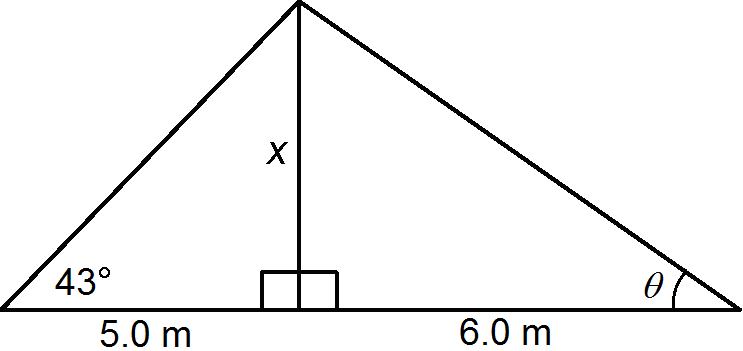 Based on the following diagram use the values given to find the missing angles indicated.a)  a = 55 m, b = 137 m  find A, B 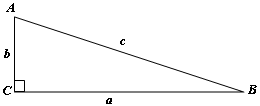 b)  a = 235 cm, c = 268 cm  find A, Bc)  b = 21 mm, c = 40 mm  find A, Bd)  a = 30 cm, b = 285 cm  find A, Ba)  sin θ = 0.667b)  cos θ = 0.667c)  tan θ = 0.667a)  Find 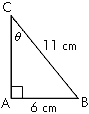 b)  Find 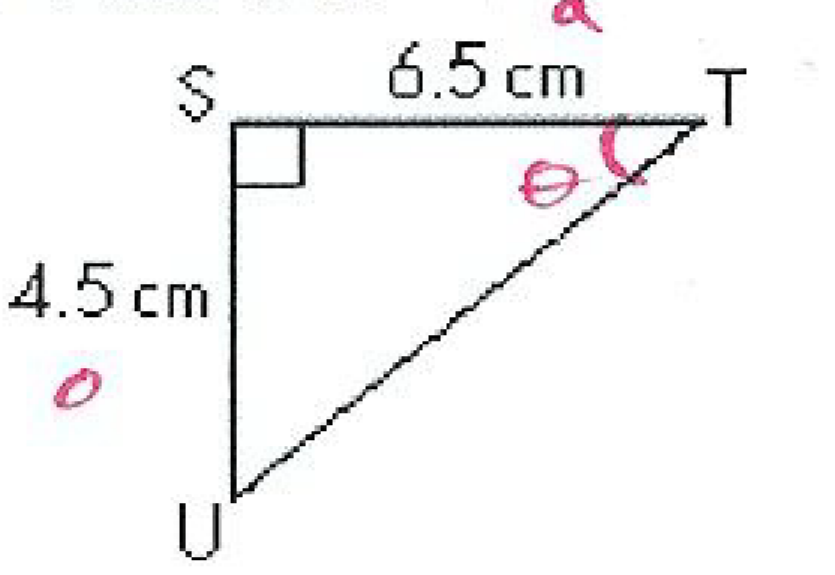 c)  Find 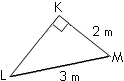 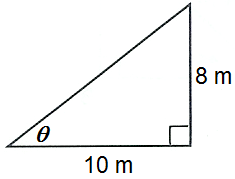 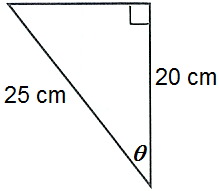 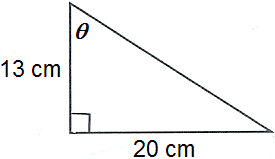 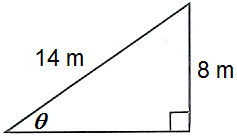 